Publicado en España el 18/07/2018 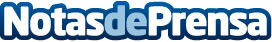 Repara tu Deuda lanza Jobojob, plataforma de empleo para personas que han tenido fracasos económicosEl proyecto está buscando una ronda de financiación de 900.000 euros para invertir en publicidad y marketing durante la primera fase. Los fracasos más comunes son el exceso de financiación, falta de experiencia profesional, quiebra personal y falta de formaciónDatos de contacto:David Guerrero655956735Nota de prensa publicada en: https://www.notasdeprensa.es/repara-tu-deuda-lanza-jobojob-plataforma-de Categorias: Nacional Derecho Finanzas Marketing Sociedad Emprendedores E-Commerce Recursos humanos http://www.notasdeprensa.es